Протокол № 36Об итогах закупа медицинских изделий  г. Алматы                                                                                                                                                                          «18» октября 2019 г.Некоммерческое акционерное общество "Казахский национальный медицинский университет имени С.Д. Асфендиярова", находящегося по адресу г. Алматы, ул. Толе Би 94, в соответствии с п.103 главой 10 Правил  организации и проведения закупа лекарственных средств и медицинских изделий, фармацевтических услуг по оказанию гарантированного объема бесплатной медицинской помощи и медицинской помощи в системе обязательного социального медицинского страхования утвержденного Постановлением Правительства Республики Казахстан от 30 октября 2009 года №1729, провел закуп способом запроса ценовых предложений по следующим наименованиям:Выделенная сумма 1 648 250,00 (один миллион шестьсот сорок восемь тысяч двести пятьдесят) тенге.       Место поставки товара: г. Алматы,  Университетская клиника  «Аксай» мкр. Тастыбулак, ул. Жана-Арна, д.14/1.Наименование потенциальных поставщиков, представивщих ценовое предложение до истечения окончательного срока предоставления ценовых предложений:ТОО «NODA-Med» - г. Алматы, ул. Досмухамедова, 71-8 (08.10.2019 г. 10:43)ТОО «AIMED» - г. Алматы, ул. 2я Остроумова, 19 г (08.10.2019 г. 16:37)ТОО «САМРУК ЭЛИТ» - г. Алматы, ул. Шафик Чокина, 116 кв. 47 (09.10.2019 г. 08:35)3. Организатор закупок Некоммерческое акционерное общество "Казахский национальный медицинский университет имени С.Д. Асфендиярова" по результатам оценки и сопоставления ценовых предложений потенциальных поставщиков РЕШИЛА: - определить победителем ТОО «NODA-Med» - г. Алматы, ул. Досмухамедова, 71-8 по лоту № 4 на основании предоставления только одного ценового предложения и заключить с ним договор на сумму 105 000,00 (сто пять тысяч) тенге.- определить победителем ТОО «AIMED» - г. Алматы, ул. 2я Остроумова, 19 г по лоту № 2 на основании предоставления только одного ценового предложения и заключить с ним договор на сумму 380 000,00 (триста восемьдесят тысяч) тенге.- определить победителем ТОО «САМРУК ЭЛИТ» - г. Алматы, ул. Шафик Чокина, 116 кв. 47 по лоту № 1 на основании предоставления только одного ценового предложения и заключить с ним договор на сумму 540 000,00 (пятьсот сорок тысяч) тенге.Признать несостоявшимся лоты № 3, 5-7 на основании отсутствия представленных ценовых предложений.Победитель представляет Заказчику или организатору закупа в течение десяти календарных дней со дня признания победителем пакет документов, подтверждающие соответствие квалификационным требованиям, согласно главе 10, пункта 113 Постановления Правительства РК от 30.10.2009 г. №1729.Председатель комиссии:     Руководитель Департамента экономики и финансов                            _______________________      Утегенов А.К.Члены комиссии:                                                                                    Руководитель управления государственных закупок                          ________________________      Кумарова Н.А.     Руководитель отдела лекарственного обеспечения                              ________________________      Адилова Б.А.      Секретарь комиссии:                                                                                 _________________________    Салиахметова Д.О.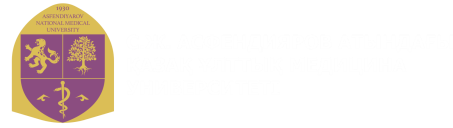 "С.Д. Асфендияров атындағы Қазақ ұлттық медицина университеті" Коммерциялық емес акционерлік қоғамы
Некоммерческое акционерное общество "Казахский национальный медицинский университет имени С.Д. Асфендиярова""С.Д. Асфендияров атындағы Қазақ ұлттық медицина университеті" Коммерциялық емес акционерлік қоғамы
Некоммерческое акционерное общество "Казахский национальный медицинский университет имени С.Д. Асфендиярова"П.ПНаименование  ТовараКраткое описание
Ед.
изм.Кол-воЦена за единицу товара
(в тенге)Общая стоимость Товара
(в тенге)1Офтальмоскопы Апертуры большой круг, малый круг, точка, щель, фиксационно-измерительная сетка, бескрасный фильтр. Источник света лампа галогенная 4В, 3Вт (L-29). Оптическая сила линз от -36 до +35 диоптрий. Питание аккумулятор или батарейки.  Масса 300 г.шт1606 100,00606 100,002Кружка Эсмарха стерильная ,однаразовая.Для выполнения ирригографии и ирригоскопиишт1000400,0400 000,003Электроды для ЭМГЭлектроды для ЭМГ комплекткомп25000,010 000,004Игла Игла биопсиная стерильная одноразовая АВС -TR 18/20шт157850,0117 750,005Игла Игла биопсиная стерильная одноразовая  АВС -TR 16/20шт157850,0117 750,006Электродные подушечки с токопроводящим гелем Для проведения диагностики нарушений слуха №25, системы Регистрации слуховых вызванных потенциалов Interacoustics EP 25  название PEG15 Ambu Neuroline 720. Упаковка 25 шт.уп507900,0395 000,007Удлинитель инфузионных насосов 150см  Предназначен для соединения инфузионной/ трансфузионной линии шт10016,51 650,00Итого:Итого:Итого:Итого:Итого:Итого:1 648 250,00№Наименование  ТовараКраткое описание
Ед.изм.Кол-воЦена за единицу товара
(в тенге)ТОО «NODA-Med»ТОО «AIMED»ТОО «САМРУК ЭЛИТ»№Наименование  ТовараКраткое описание
Ед.изм.Кол-воЦена за единицу товара
(в тенге)ценаценацена1Офтальмоскопы Апертуры большой круг, малый круг, точка, щель, фиксационно - измерительная сетка, бескрасный фильтр. Источник света лампа галогенная 4В, 3Вт (L-29). Оптическая сила линз от -36 до +35 диоптрий. Питание аккумулятор или батарейки.  Масса 300 г.шт1606 100,00540 000,002Кружка Эсмарха стерильная, одноразовая. Для выполнения ирригографии и ирригоскопиишт1 000400,00380,003Электроды для ЭМГЭлектроды для ЭМГ комплекткомп25 000,004Игла Игла биопсиная стерильная одноразовая АВС -TR 18/20шт157 850,007000,005Игла Игла биопсиная стерильная одноразовая  АВС -TR 16/20шт157 850,006Электродные подушечки с токопроводящим гелем Для проведения диагностики нарушений слуха №25, системы Регистрации слуховых вызванных потенциалов Interacoustics EP 25  название PEG15 Ambu Neuroline 720. Упаковка 25 шт.уп507 900,007Удлинитель инфузионных насосов 150см  Предназначен для соединения инфузионной / трансфузионной линии шт10016,50